附件2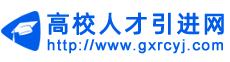 河南开放大学（郑州信息科技职业学院）公开引进高层次人员报名表应聘岗位：注：1.请严格按照项目如实填写；2.请保证此表能够打印在一张A4纸上；3.以上内容将严格为应聘者保密。个人基本情况姓名性别出生年月民族民族电子照片个人基本情况籍贯政治面貌学历学位电子照片个人基本情况联系电话其他联系方式其他联系方式个人基本情况通讯地址职称职称个人基本情况毕业院校（最高学历）（最高学历）专业专业毕业时间毕业时间学习工作经历学习经历从大学阶段按时间顺序填写，包括院校、专业、担任主要职务等。工作经历按时间顺序填写，包括单位名称、担任职务、主要从事工作等。学习经历从大学阶段按时间顺序填写，包括院校、专业、担任主要职务等。工作经历按时间顺序填写，包括单位名称、担任职务、主要从事工作等。学习经历从大学阶段按时间顺序填写，包括院校、专业、担任主要职务等。工作经历按时间顺序填写，包括单位名称、担任职务、主要从事工作等。学习经历从大学阶段按时间顺序填写，包括院校、专业、担任主要职务等。工作经历按时间顺序填写，包括单位名称、担任职务、主要从事工作等。学习经历从大学阶段按时间顺序填写，包括院校、专业、担任主要职务等。工作经历按时间顺序填写，包括单位名称、担任职务、主要从事工作等。学习经历从大学阶段按时间顺序填写，包括院校、专业、担任主要职务等。工作经历按时间顺序填写，包括单位名称、担任职务、主要从事工作等。学习经历从大学阶段按时间顺序填写，包括院校、专业、担任主要职务等。工作经历按时间顺序填写，包括单位名称、担任职务、主要从事工作等。学习经历从大学阶段按时间顺序填写，包括院校、专业、担任主要职务等。工作经历按时间顺序填写，包括单位名称、担任职务、主要从事工作等。学习经历从大学阶段按时间顺序填写，包括院校、专业、担任主要职务等。工作经历按时间顺序填写，包括单位名称、担任职务、主要从事工作等。学习经历从大学阶段按时间顺序填写，包括院校、专业、担任主要职务等。工作经历按时间顺序填写，包括单位名称、担任职务、主要从事工作等。科研论文情况仅填写符合岗位招聘条件的已发表论文信息，包括刊物、发表时间、排名等。仅填写符合岗位招聘条件的已发表论文信息，包括刊物、发表时间、排名等。仅填写符合岗位招聘条件的已发表论文信息，包括刊物、发表时间、排名等。仅填写符合岗位招聘条件的已发表论文信息，包括刊物、发表时间、排名等。仅填写符合岗位招聘条件的已发表论文信息，包括刊物、发表时间、排名等。仅填写符合岗位招聘条件的已发表论文信息，包括刊物、发表时间、排名等。仅填写符合岗位招聘条件的已发表论文信息，包括刊物、发表时间、排名等。仅填写符合岗位招聘条件的已发表论文信息，包括刊物、发表时间、排名等。仅填写符合岗位招聘条件的已发表论文信息，包括刊物、发表时间、排名等。仅填写符合岗位招聘条件的已发表论文信息，包括刊物、发表时间、排名等。配偶情况包括姓名、单位、职务、学历等信息。包括姓名、单位、职务、学历等信息。包括姓名、单位、职务、学历等信息。包括姓名、单位、职务、学历等信息。包括姓名、单位、职务、学历等信息。包括姓名、单位、职务、学历等信息。包括姓名、单位、职务、学历等信息。包括姓名、单位、职务、学历等信息。包括姓名、单位、职务、学历等信息。包括姓名、单位、职务、学历等信息。其它包括科研项目、获奖、各等级证书及其他需要说明的情况包括科研项目、获奖、各等级证书及其他需要说明的情况包括科研项目、获奖、各等级证书及其他需要说明的情况包括科研项目、获奖、各等级证书及其他需要说明的情况包括科研项目、获奖、各等级证书及其他需要说明的情况包括科研项目、获奖、各等级证书及其他需要说明的情况包括科研项目、获奖、各等级证书及其他需要说明的情况包括科研项目、获奖、各等级证书及其他需要说明的情况包括科研项目、获奖、各等级证书及其他需要说明的情况包括科研项目、获奖、各等级证书及其他需要说明的情况